S2 Fig. Mobility change since first confirmed case in the country by regions with levels of confidence in health care system higher or lower than the corresponding country average.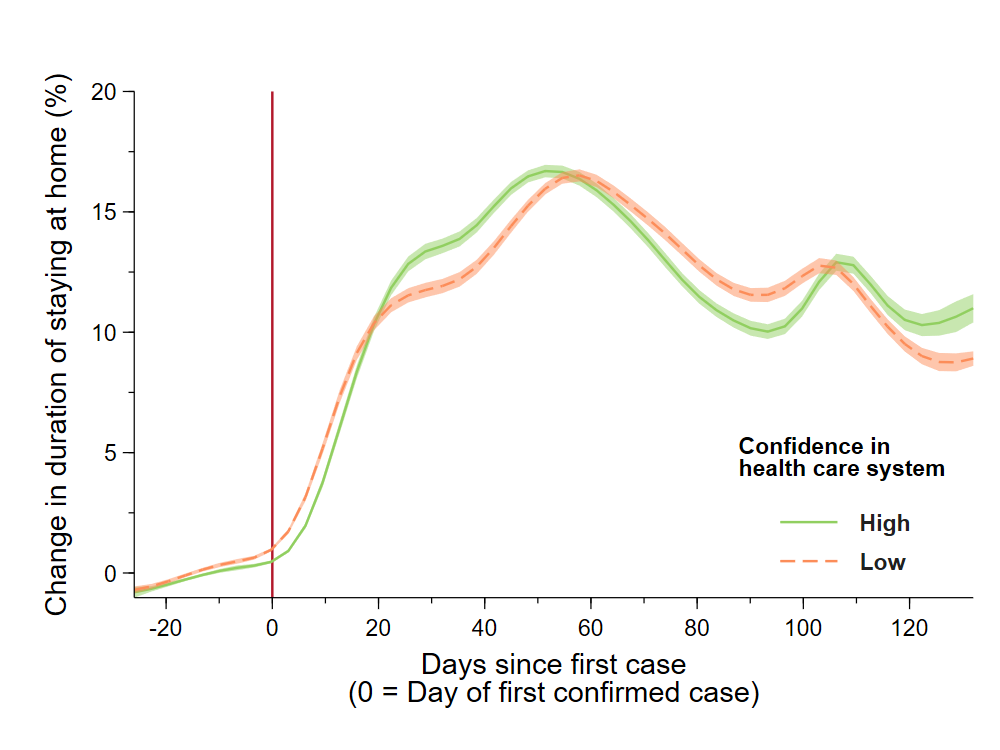 